Take Home Exam03F: Subcritical Crack GrowthAssigned: 04/05/2022 (Tuesday) Due (as pdf by email) 04/08/2022 (Friday)03F.1 Equation (2) from today's notes predicts  of about 0.5 MPa m1/2, whereas the experimental value given in 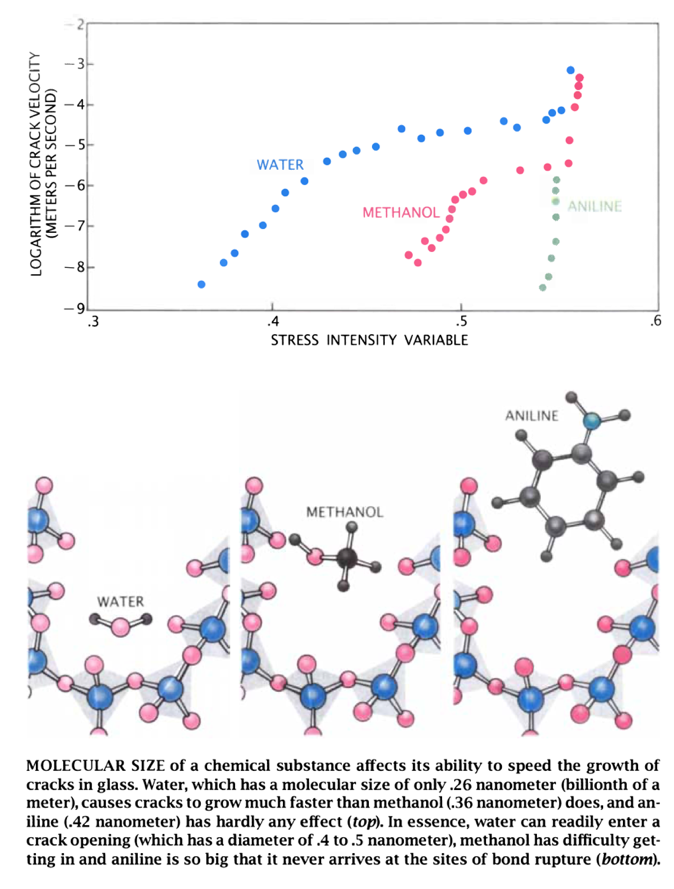 is about 0.35 MPa m1/2. Give two possible reasons for this discrepancy. 03F.2 Compare the schematic for subcritical crack growth shown in today's class notes (with the three stages) to the data showing the influence of humidity on stress corrosion behavior. Explain in a few words,(i) Why does the Stage II propagation rate increase with humidity. (ii) Draw idealized schematics (as in today's notes), one for silica glass and the other for what you may expect for soda lime glass, on the same relative scale? Hint: soda lime glass contains sodium and its elastic modulus is lower than for silica.  